Отчет о проведении  антинаркотической акции «Сообщи, где торгуют смертью» в МБОУ СОШ № 12В соответствии с письмом  управления образования от 09.11.2016. № 2713  «О проведении антинаркотической акции «Сообщи, где торгуют смертью», в целях активизации гражданской позиции по отношению к проблеме противодействия наркомании, предупреждения безнадзорности, правонарушений и антиобщественных действий несовершеннолетних с 14.11.2016 по 25.11.2016 года в МБОУ СОШ№ 12 была проведена акция «Сообщи, где торгуют смертью».Основной задачей мероприятий, проводимых на территории МБОУ СОШ № 12 в рамках акции «Сообщи, где торгуют смертью», является активизация гражданской позиции учащихся по отношению к проблеме противодействия наркомании и незаконному обороту наркотических средств. Мероприятия проводились в соответствии с планом.В период проведения акции в МБОУ СОШ№ 12 проведено 6 мероприятий разнопланового характера (интернет-уроки, акции волонтеров, беседы, изготовление и распространение печатного агитационного материала, освещение на школьном сайте работы по профилактической акции), в которых приняли участие 420 учащихся, их родители и учителя. Среди учащихся проведена разъяснительная работа о необходимости предоставления информации по «телефонам доверия», показан фильм о последствиях употребления наркотических средств. При проведении мероприятий среди школьников распространены агитационные материалы по пропаганде «телефонов доверия».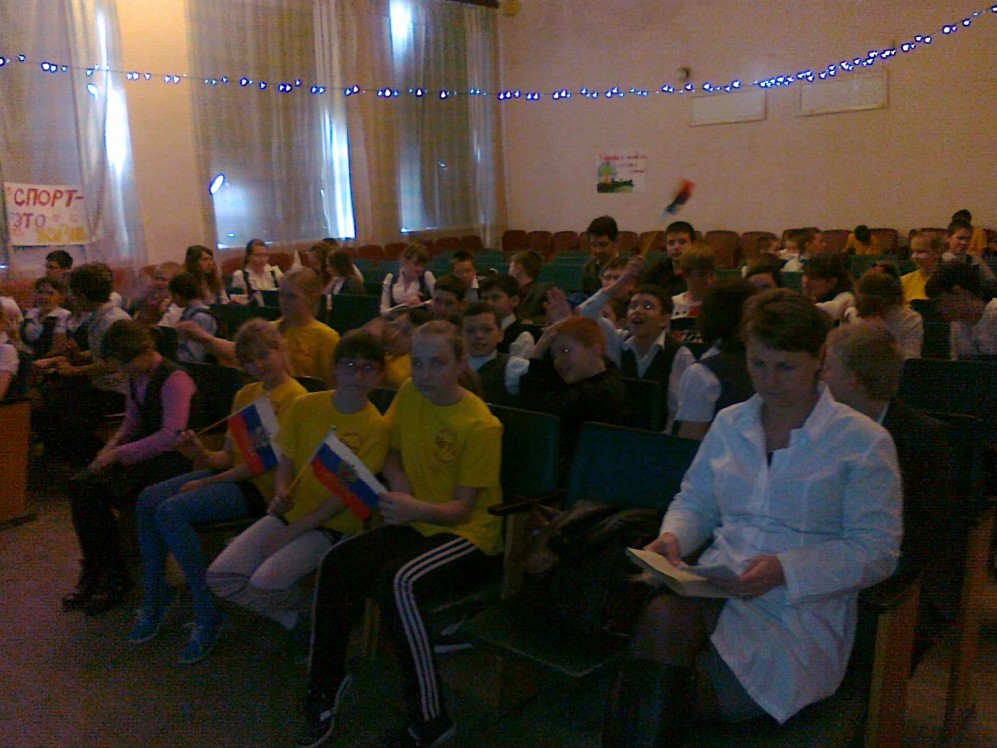 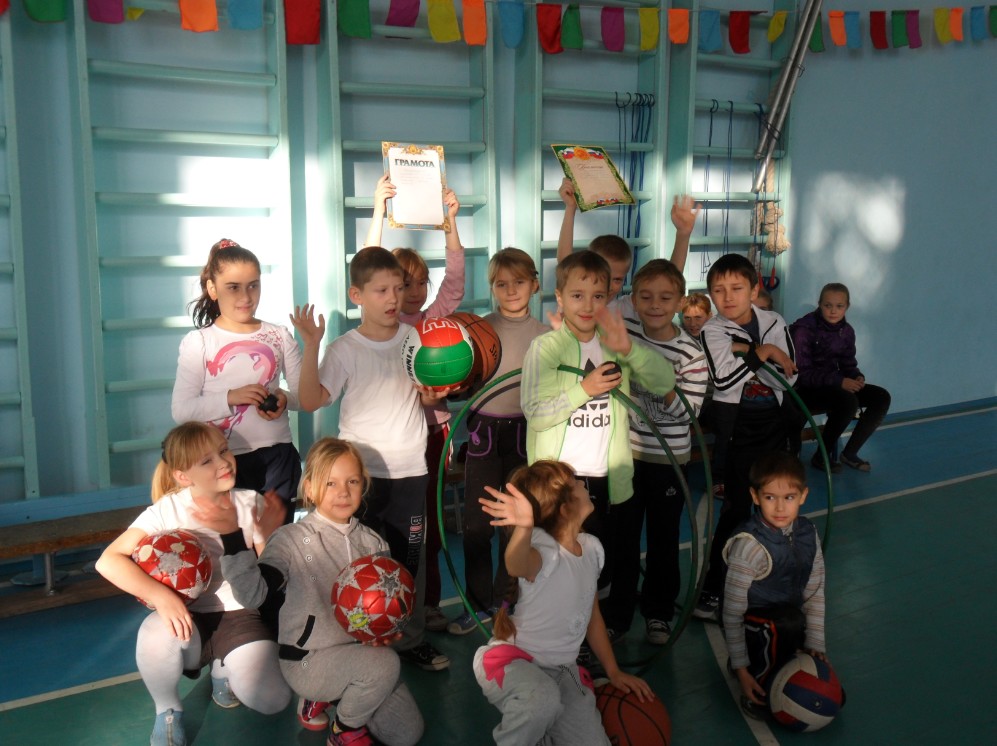 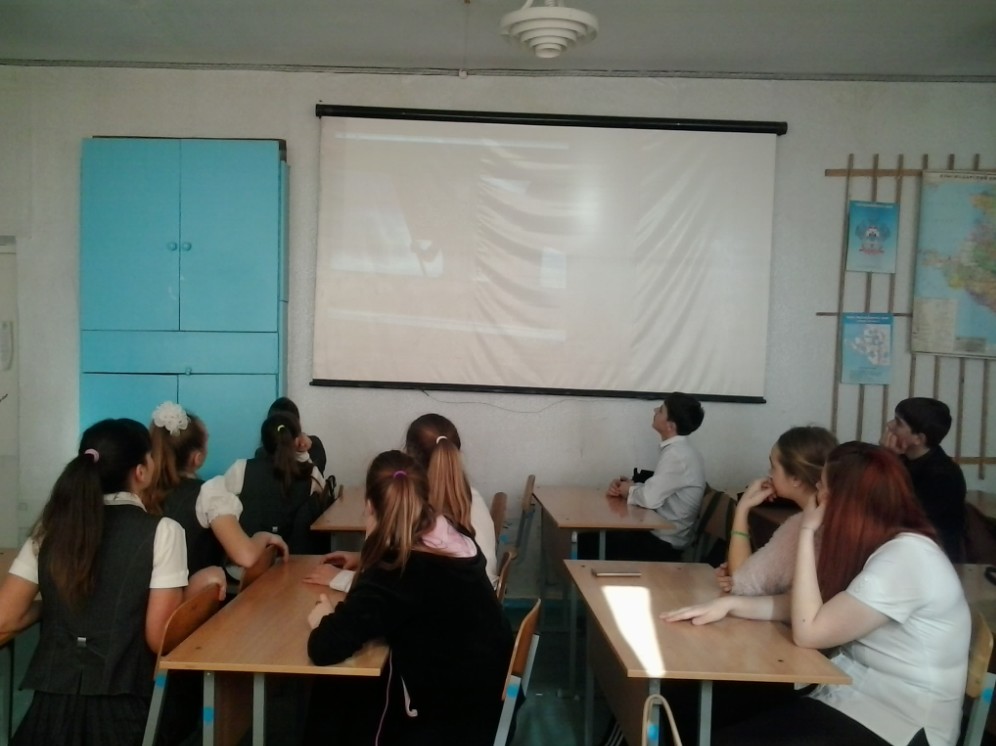 Исполнитель:Радченко Н.С.,зам. директора по ВРтел. 8  (918) 6765751ООКол – во проведенных мероприятийФорма проведения мероприятийОхват учащихся (родителей)ИтогиСОШ № 128интернет - уроки193 учащихся28 родителейУчащиеся совместно с родителями посетили интернет – уроки:«Город без наркотиков»СОШ № 129тематические беседы с презентациями184 учащихся6 родителейпроведена разъяснительная работаСОШ № 129соревнования132 учащихсяЗОЖСОШ № 129изготовление информационного материала10 учащихсяраспространение агитационного материалаИсполняющий обязанностидиректора муниципального бюджетного общеобразовательного учреждения средней общеобразовательной школы № 12 с. Майкопского муниципального образования Гулькевичский район                                     А.Б. Скуматенко